Trekning av elgjakt i Tynset Vestre Grunneierlag og Magnilldalen Utmarkslag lørdag 11.06.2022Svarfrist på tildelingen om du ikke ønsker feltet er lørdag 18 juni til Jarne Storaas på tlf 907 94 570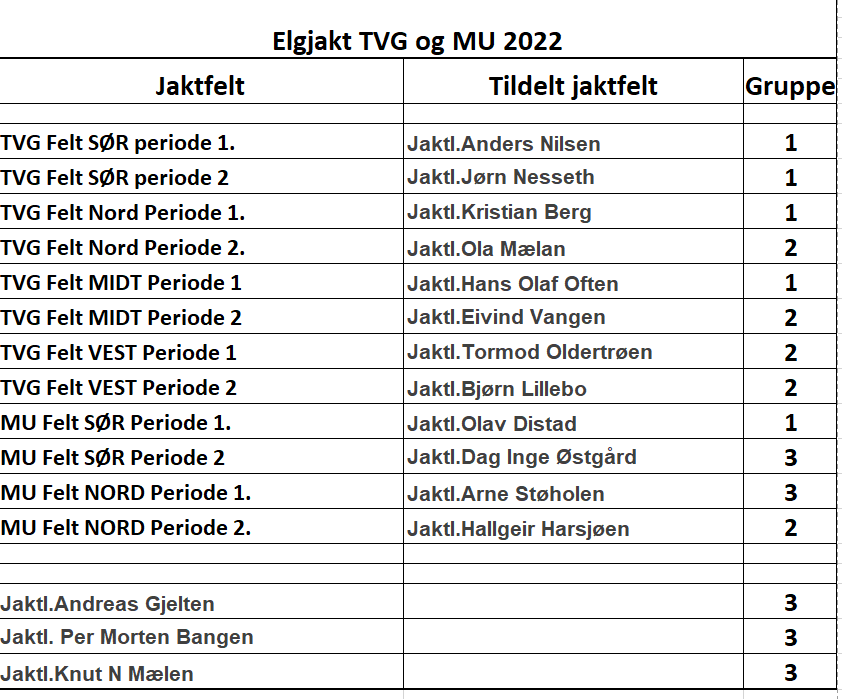 Trekning av elgjakt i Tynset Østre Viltlag lørdag 11.06.2022Svarfrist på tildelingen om du ikke ønsker feltet er lørdag 18 juni til Nils P Hagen på tlf 450 05 840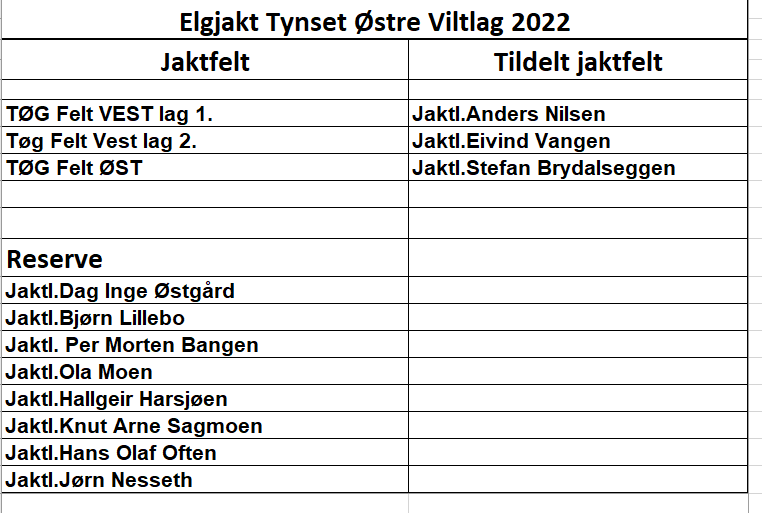 